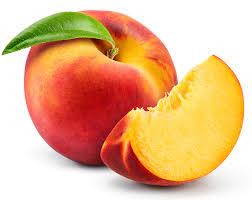 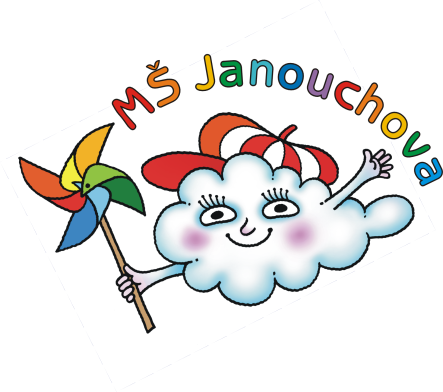 JÍDELNÍ LÍSTEKOD 7. 6. 2021 DO 11. 6. 2021STRAVA JE URČENA K OKAMŽITÉ SPOTŘEBĚ.ZMĚNA JÍDELNÍČKU JE VYHRAZENA.Pavla Maršálková			Helena Zímová		Šárka Ryšavávedoucí kuchařka			vedoucí kuchařka		vedoucí školní jídelnyjídelna Janouchova		jídelna ModletickáČerstvé ovoce a zelenina je v jídelním lístku zvýrazněna modře.PŘESNÍDÁVKAOBĚDSVAČINArybí pomazánka, chléb, jablko, čaj s citrónem(1,4)mrkvový krém s těstovinourizoto se zeleninou, sypané sýrem, zelný salát, ovocný čaj(1,9)chléb, pomazánkové máslo, kedlubna, mléko(1,3)slunečnicový chléb, tvarohová pomazánka s pažitkou, broskev, mléko(1,7)hrachová polévka s houstičkoupečené kuře, brambor, okurkový salát, ovocný čaj(1)ovocný jogurt, rohlík,hruška, ovocný čaj(1,7)obilné kuličky, jahody,mléko(1,7)zeleninový vývar s rýžísegedínský guláš, houskový knedlík, jablko, ovocný čaj(1,3,7,9)dalamánek, pomazánka ze zeleného hrášku a lučiny, kapie, ovocný čaj(1,7)houska s máslem, banán, bílá káva(1,7)zeleninová polévka s bulguremhovězí maso na zelenině, (mrkev, celer, petržel), brambor, ovocný salát s melounem, čaj(1,9)obložený chléb s plátkovým sýrem, rajčetem a ředkvičkami, čaj, mléko(1,7)chléb, pomazánka s pečeného masa, okurka, ovocný čaj(1)zeleninová polévka s bramboremnudle s tvarohem, hruška, mléko(1,7,9)žitný chléb, tuňáková pomazánka, paprika, čaj s citrónem(1,4)